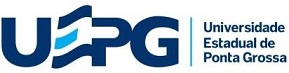 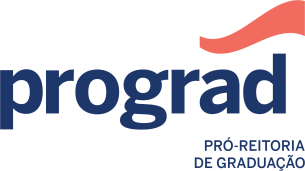 UNIVERSIDADE ESTADUAL DE PONTA GROSSAPROJETO PEDAGÓGICO1. CONTEXTUALIZAÇÃO Atos Legais A UEPG foi criada pelo Governo do Estado do Paraná, através da Lei no 6.034, de 06 de novembro de 1969, e Decreto no 18.111, de 28 de janeiro de 1970. Foi reconhecida pelo Governo Federal através do Decreto nº 73.269, de 07/12/73 que, simultaneamente, aprovou seu Estatuto, o Regimento Geral e o Plano de Reestruturação.Endereço- Página: http://portal.uepg.br/- Fone: (42) 3220-3000 - Campus Uvaranas - Av. General Carlos Cavalcanti, 4748, CEP 84030-900 - Ponta Grossa – Paraná.- Campus Central - Praça Santos Andrade, 1 – CEP 84010-790 - Ponta Grossa – ParanáPerfil e Missão da IES(descrição sucinta da IES em relação ao seu perfil/vocação, sua missão e visão institucional) Verificar PDIDados Socioeconômicos da Região(descrição sucinta das características socioeconômicas da região) Verificar PDIBreve Histórico Da IES(criação, trajetória, áreas oferecidas no âmbito da graduação e pós-graduação, áreas de atuação na extensão e áreas de pesquisa, se for o caso) Verificar PDIDADOS SOBRE O CURSO Nome do Curso:Habilitação/Grau:(  ) Bacharelado	 (  ) Licenciatura 	(  )TecnólogoModalidade de Ensino:(  ) Presencial 		 (  ) A DistânciaLocal de funcionamento do Curso: indicar o CampusTurno de Funcionamento:(  ) Matutino					(  ) Vespertino(  ) Integral						(  ) NoturnoCarga Horária do Curso: (observar diretrizes e legislações)Tempo de Integralização: Máximo:				Mínimo:Ano da Primeira Oferta:Atos Legais:Criação:Reconhecimento:Renovação de reconhecimento: (última)Local de Funcionamento e vínculo administrativo do Curso Campus universitário:Setor:Departamento:Contato (telefone e e-mail do departamento/colegiado)Número de Vagas Ofertadas: Conceitos do Curso:Percentual candidato/vaga Vestibular e Processo Seletivo Seriado (PSS) (três últimos anos)Dados sobre o Coordenador do CursoDados sobre o Núcleo Docente Estruturante – NDE Dados sobre Discentes Ingressantes e Formados (últimos 5 anos) PRINCÍPIOS NORTEADORES DO PROJETO PEDAGÓGICO Apresentação do CursoBreve histórico do Curso: criação (não apenas data, mas a motivação), trajetória, modalidades de oferta (historicamente quando houver);Articulação com as políticas institucionais de ensino, pesquisa e extensão (indicar aspectos constantes no PPI que estão previstos/implantados no curso quanto a essas políticas);JustificativaInserção e importância da oferta do curso em âmbito regional (principalmente), nacional e internacional, explicitando as demandas de natureza econômica e social que justificam essa oferta;ObjetivosObservar as Diretrizes Curriculares Nacionais;Os objetivos devem estar coerentes com o Perfil Profissional do Egresso, com a estrutura curricular e com o contexto educacional.Perfil Profissional do EgressoObservar as Diretrizes Curriculares NacionaisObservar a formação profissional quanto às políticas nacionais de formação: o curso prepara um profissional atento às questões ambientais, de direitos humanos, especialmente quanto às relações étnico raciais, de gênero, e políticas inclusivas?Observar a relação entre os conteúdos curriculares ofertados e o perfil do profissional a ser formado.Indicar as competências e habilidades que se pretende ao profissional formado. Campos de AtuaçãoObservar as Diretrizes Curriculares Nacionais;Indicar estratégias empregadas no curso para articulação com o campo profissional.Integração Graduação e Pós-GraduaçãoProgramas de Pós-Graduação que se relacionam com o curso, número de professores atuando graduação e pós-graduação, projetos com a participação de alunos, atividades de iniciação (número de alunos inscritos), eventos conjuntos, e outras características de inserção. Flexibilização Curricular	Específico para as LicenciaturasFormatação da Prática como Componente CurricularEspecífico para as LicenciaturasAtendimento aos Temas Transversais	Específico para as Licenciaturas AVALIAÇÃO Avaliação do Curso	Avaliação interna dados da CPA, avaliação interna do Colegiado quando houver; Avaliação externa (MEC e outras);Acompanhamento do egresso (indicações sobre a atuação dos egressos e/ou dados de avaliação do curso obtidos com egressos)Sistema de Avaliação do Rendimento Escolar aprovado pela Instituição(Inserir sistema atualizado)ORGANIZAÇÃO CURRICULARDISCIPLINAS INTEGRANTES DO CURRÍCULO PLENO5.1 DISCIPLINAS DE FORMAÇÃO BÁSICA GERAL*Área de conhecimento ou núcleos temáticos ou eixos curriculares  verificar DCNs. 5.2 DISCIPLINAS DE FORMAÇÃO ESPECÍFICA PROFISSIONAL*Área de conhecimento ou núcleos temáticos ou eixos curriculares  verificar DCNs. 5.3 ESTÁGIO CURRICULAR SUPERVISIONADOCitar Regulamento Geral e/ou específico e que trata dos Estágios Supervisionados: Obrigatório e Não-Obrigatório.5.3.1 Carga Horária*Área de conhecimento ou núcleos temáticos ou eixos curriculares  verificar DCNs. 5.3.2 Modalidade: (em conformidade com o Regulamento)5.3.3 Carga Horária de Supervisão de Estágio: *Ano de implantação do novo currículo5.4 DISCIPLINAS DE DIVERSIFICAÇÃO E APROFUNDAMENTO 5.4.1 Carga Horária: 5.4.2 Disciplinas:*Área de conhecimento ou núcleos temáticos ou eixos curriculares  verificar DCNs. 5.5 DISCIPLINAS COM CARGA HORÁRIA A DISTÂNCIA5.5.1 Disciplinas:5.5.2 Carga Horária:*máximo de 20% em relação à CH Total do curso5.6 DISCIPLINAS COM AULAS PRÁTICAS *Com base no número de vagas do vestibular** Carga Horária Prática x Número de Turmas5.7 ATIVIDADES COMPLEMENTARES OU ACADEMICO CIENTÍFICO-CULTURAIS Descrição das atividades a serem consideradas e computadas, e sua importância na formação. Tabela de pontuação não deverá ser anexada.Regulamento específico com pontuação deverá ser elaborado (não precisa ser anexado).5.8 ORGANIZAÇÃO DO TRABALHO DE CONCLUSÃO DE CURSO Descrição das atividades a serem consideradas e computadas, e sua importância na formação. Citar Regulamento Geral e/ou Regulamento específico (deverá ser elaborado, mas não precisa ser anexado).5.8.1 Carga Horária Supervisão do TCC:*Ano de implantação do novo currículoATENDIMENTO A LEGISLAÇÕES ESPECÍFICAS(legislações específicas para temáticas que devem ser contempladas no currículo, excluindo-se as diretrizes específicas do curso)EMENTAS E BIBLIOGRAFIA BÁSICA Requer atenção quanto à atualização das referências bibliográficasFLUXOGRAMA MODELO - ANEXO I9. RECURSOS HUMANOS9.1 Corpo Docente9.1.1 Classe 9.1.2 Titulação 9.1.3 Regime de Trabalho 				(efetivos+colaboradores)				RECURSOS MATERIAIS 10.1 Materiais e EquipamentosDescrever equipamentos necessários para implantação/alteração do currículo, ou ampliação dos recursos já existentes, a partir do ano de início do novo currículo.10.2 Laboratórios, Salas de Aula e Salas EspeciaisDescrever espaços necessários para implantação/alteração do currículo, ou ampliação dos espaços já existentes, a partir do ano de início do novo currículo.10.3 BibliotecaPrevisão de número de títulos, exemplares e periódicos para implantação/alteração do curso. Estimar o custo da aquisição.ACESSIBILIDADEDescrever a existência de condições de acesso aos alunos com necessidades especiais (elevadores, rampas, banheiros adaptados, acesso aos prédios, etc). Equipamentos e livros adaptados para cegos, comunicação visual para surdos, carteiras, cadeiras e bancadas adaptadas, etc.(ou expressar a demanda por acessibilidade, estimando custo)OUTRAS INFORMAÇÕES (espaço livre para demandas específicas de cada curso)ANEXOSApresentar em anexo:Declaração de aceite dos Departamentos para cada disciplina da nova matriz curricular.  ANEXO II.Extrato de Ata de cada Departamento aprovando a oferta de disciplina(s).Tabela de equivalência de todas as disciplinas do currículo atual para o novo, com código e carga horária. No caso de cursos que são ofertados como Licenciatura e Bacharelado, ou Presencial e EaD, apresentar tabela de Equivalência entre eles. ANEXO III Extrato da Ata do Colegiado de Curso aprovando o novo Projeto.Ponta Grossa, Dia/Mês/Ano COORDENADOR(A) DO CURSOCargaHoráriaFormação Básica GeralFormação Especifica ProfissionalPrática enquanto componente curricularDiversificação ou AprofundamentoEstágio Curricular SupervisionadoAtividades ComplementaresCarga Horária Total do CursoTotal:Conceito Preliminar de Curso (CPC)(Ano)(Conceito)Conceito ENADE(Ano)(Conceito)ANOTURNOVAGASNº DE INSCRIÇÕESNº DE INSCRIÇÕESNº DE INSCRIÇÕESRELAÇÃO CANDIDATO/VAGARELAÇÃO CANDIDATO/VAGARELAÇÃO CANDIDATO/VAGAANOTURNOVAGASInvernoVerãoPSSInvernoVerãoPSSNome do coordenador do curso:Nome do coordenador do curso:Nome do coordenador do curso:Titulação:Titulação:Titulação:Portaria de designação:Portaria de designação:Portaria de designação:Formação Acadêmica: Formação Acadêmica: Formação Acadêmica: Graduação(Curso, Instituição, ano de obtenção do diploma)(Curso, Instituição, ano de obtenção do diploma)Pós-Graduação(Curso, Instituição, ano de obtenção do diploma da maior titulação)(Curso, Instituição, ano de obtenção do diploma da maior titulação)Carga Horária semanal dedicada à coordenação do cursoCarga Horária semanal dedicada à coordenação do cursoRegime de trabalho do coordenador do cursoRegime de trabalho do coordenador do cursoTempo de exercício na IESTempo de exercício na IESTempo na função de coordenador do cursoTempo na função de coordenador do cursoDocentes componentes do NDE Titulação Regime de trabalho Tempo de exercício no NDEData da PortariaAnoAlunos ingressantes matriculadosAlunos efetivamente formadosRelação formados/ ingressantesNº DE ORDEMÁREA DE CONHECIMENTOCÓDIGO DISCIPLINASÉRIESEMESTRECH*3 números (departamento)Total em HorasTotal em HorasTotal em HorasTotal em HorasTotal em HorasTotal em HorasNº DE ORDEMÁREA DE CONHECIMENTOCÓDIGO DISCIPLINASÉRIESEMESTRECH*3 números (departamento)Total em HorasTotal em HorasTotal em HorasTotal em HorasTotal em HorasTotal em HorasNº DE ORDEMÁREAS DE CONHECIMENTOCÓDIGO DISCIPLINASÉRIESEMESTRECH*3 números (departamento)Total em HorasTotal em HorasTotal em HorasTotal em HorasTotal em HorasTotal em HorasDISCIPLINA DE ESTÁGIOCARGA HORÁRIA CARGA HORÁRIA MODALIDADE DE ORIENTAÇÃOMODALIDADE DE ORIENTAÇÃOMODALIDADE DE ORIENTAÇÃODISCIPLINA DE ESTÁGIOTPDIRETASEMI-DIRETAINDIRETAANO CURRÍCULO VIGENTENOVO CURRÍCULO*SérieCarga HoráriaCH TotalNº DE ORDEMÁREAS DE CONHECIMENTOCÓDIGO DISCIPLINASÉRIESEMESTRECH*3 números (departamento) CÓDIGODISCIPLINAC HTOTALCH PRESENCIALCH DISTÂNCIA3 números (departamento)CARGA HORÁRIA TOTAL A DISTÂNCIAPORCENTAGEM DE CH A DISTÂNCIA EM RELAÇÃO À CH TOTAL DO CURSO (%)*CÓDIGODISCIPLINAC HTOTALCH TEÓRICACH PRÁTICANÚMERO DE TURMAS* CHOPERACIONAL**ANO CURRÍCULO VIGENTENOVO CURRÍCULO*LEGISLAÇÃODISCIPLINACARGAHORÁRIASÉRIECURRÍCULO VIGENTECURRÍCULO VIGENTENOVO CURRÍCULONOVO CURRÍCULOSÉRIEEFETIVOSCOLABORADORESEFETIVOSCOLABORADORESEFETIVOSEFETIVOSCLASSENÚMERO DE PROFESSORES    TitularAssociadoAdjuntoAssistenteAuxiliarTOTALTITULAÇÃOPROFESSORESEFETIVOSPROFESSORESCOLABORADORESGraduadoEspecialistaMestreDoutorTOTALREGIME DE TRABALHONÚMERO DE PROFESSORESTempo Integral e Dedicação Exclusiva (TIDE)Tempo Integral (40 horas)Tempo Parcial (20 horas)TOTALAnoDescriçãoAtualPrevisãoCusto estimadoAnoDescriçãoAtualPrevisãoCusto estimado